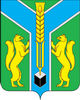 Контрольно-счетная палатамуниципального образования «Заларинский район»З АК Л Ю Ч Е Н И Е  № 14/24-зКонтрольно-счетной палаты МО «Заларинский район» на проектбюджета Владимирскогомуниципального образования на 2020 год и плановый период 2021 и 2022 годов08 декабря  2020 года                                                                                   п.ЗалариНастоящее заключение подготовлено мною, аудитором   Контрольно-счетной палаты МО «Заларинский район»  Кантонист Т.С.., на основании Положения о КСП, плана работы КСП на 2020 год, соглашения о передаче Контрольно-счётной палате полномочий по осуществлению внешнего муниципального финансового контроля, в рамках стандарта внешнего муниципального финансового контроля «Порядок осуществления КСП предварительного контроля  формирования проекта местного бюджета на очередной финансовый год и плановый период» (СВМФК-3).Общие положенияПроект бюджета Владимирского муниципального образования (далее – Владимирского МО, поселение) представлен в Контрольно-счетную палату своевременно.Проект бюджета поселения  сформирован на 3 года:  на 2021 год и плановый период 2022 и 2023 годов. Перечень документов и материалов, представленных одновременно с проектом бюджета, в основном, соответствует требованиям ст. 184.2 Бюджетного кодекса РФ. Формирование основных параметров  бюджета поселения на 2021 год и плановый период 2022 и 2023 годов осуществлялось на основании ожидаемых параметров исполнения бюджета за текущий 2020 год, показателей прогноза социально-экономического развития муниципального образования  до 2023 года, основных направлений бюджетной и налоговой политики Владимирского МО на 2021-2023 годов. Кроме того, учтены изменения, внесенные в Бюджетный кодекс РФ, Налоговый кодекс.Анализ прогноза  социально-экономического развитияВладимирскогомуниципального образования на 2021-2023 годыВ соответствии с требованиями ст.173 Бюджетного кодекса РФ, одновременно с проектом бюджета  представлены отдельные показатели прогноза социально-экономического развития поселения на 2021 – 2023 годы. В муниципальном образовании разработана концепция социально-экономического развития  поселения, сформированы приоритеты социально-экономического развития до 2023 года, Программа комплексного развития социальной инфраструктуры Владимирского МО на 2021-2033гг., утверждённая постановлением администрации №65 от 01.12.2016г. Для расчета проекта бюджета поселения за основу приняты отдельные показатели развития экономики,  направленные в основном, на поддержание достигнутого уровня развития. Анализ отдельных показателей прогнозасоциально – экономического развития Владимирского муниципального образования на 2021-2023 годы показал:Выручка от реализации товаров (работ, услуг) составит на 2021-2023 годы планируется в сумме 0,67 млн.руб.Среднесписочная  численность  работающих составит в  2021-2023 годах, по сравнению с 2020 годом,  планируется на одном уровне –271 человек.Фонд оплаты труда составит  на 2021-2023 годы в сумме 7,954 млн.руб.  ежегодно на уровне 2020 года.Согласно прогнозу, в муниципальном образовании на 2020 год зарегистрировано 3 индивидуальных предпринимателя на 2021-2023 годы запланировано на этом же уровне.Анализ отдельных показателей прогноза социально-экономического развития   показал, что в уровне жизни населения Владимирского МО  в 2021 году, по сравнению с 2020 годом,  и в плановом периоде 2021-2023 годов, значительные изменения  не планируются.Основные направления бюджетной и налоговой политики на 2021-2023 годыВ составе документов к  проекту бюджета  представлено Положение об основных направлениях бюджетной и налоговой политики Владимирского МО на 2021 год и плановый период 2022 и 2023 годов (далее – Основные направления).Основной целью бюджетной и налоговой политики поселения, является обеспечение сбалансированности  и устойчивости бюджетной системы муниципального образования.Проведение  работы по повышению качества бюджетного планирования, увеличению поступлений доходов в бюджет,  оптимизации расходов и распределение финансовых ресурсов на приоритетные направления.В ходе проведения анализа представленных направлений Контрольно-счетной палатой отмечено, что основные цели и задачи  бюджетной и налоговой политики поселения связаны с  направлениями бюджетной и налоговой политики района на 2021 год и плановый период 2022 и 2023 годов.Анализ доходной части бюджетаОсновные параметры  бюджета Владимирского МО  на 2021 год и плановый период 2022 и 2023 годовтыс.рублейДоходная часть бюджетаДоходы бюджета Владимирского МО на 2021год предлагается утвердить в объеме 33316,7 тыс.руб., это на 16 541,9 тыс.руб. или в 2,4 разабольше ожидаемого исполнения  2020 года. На плановый период: в   2022 году в сумме 24644,6 тыс.руб. с уменьшением на 1%к уровню 2021 года и в 2023 году в сумме 11514,8 тыс.руб. с уменьшением на 1% к уровню 2022 года.Собственные доходы бюджета поселения запланированы на 2022 год в сумме 3182,9 тыс.руб., что на 46,3 тыс.руб.  больше   ожидаемого исполнения 2020 года, в 2022 -2023 годах объем собственных доходов планируется незначительно увеличить   до 3% ежегодно.                                                                                                                                                                                                                                          В соответствии с действующим законодательством, все источники доходов бюджета поселения закреплены за соответствующими главными администраторами доходов, которые отражены в Приложении № 2 к решению о  проекте бюджета, и которые обязаны осуществлять контроль за правильностью исчисления налогов, полнотой и своевременностью их уплаты, принимают решения о взыскании пени и штрафов по ним.Налог на доходы физических лиц,прогноз поступления налога в бюджет в 2021 году составляет 1095,0 тыс. руб. или на уровне ожидаемых поступлениям 2020 года и на плановый период 2022-2023 годов с небольшим увеличением на 3,7% и 3,9% ежегодно.Расчет основан на данных по фонду оплаты труда и социальным  выплатам работникам предприятий, бюджетных учреждений  и денежного содержания муниципальным служащим.Налоги на товары (работы, услуги), реализуемые на территории Российской Федерации, прогноз поступлений по акцизам по подакцизным товарам (продукции), производимым на территории Российской Федерации рассчитан на уровне 2020 года  с учетом коэффициента дефлятора, план на 2021 год составил 1 368,8 тыс. рублей (+3,5%) к ожидаемым поступлениям 2021 года, на 2023 год в сумме 1420,8 тыс.руб. и на 2024 год  в сумме 1476,2 тыс.руб. с увеличением на 3,8% и 3,9% ежегодно. Указанные средства образуют дорожный фонд поселения и составляют  68 % от объема собственных доходов бюджета поселения.Главным администратором данного вида доходов является Федеральное казначейство по Иркутской области, которое доводит информацию об объемах поступлений акцизов в бюджеты поселений. Налоги на имущество:- налога на имущество физических лиц планируется получить в 2021-2023 годах в сумме 40,0 тыс.руб. ежегодно на   уровне  ожидаемых  поступлений   2020 года.- земельный налог прогнозируется на 2021-2023годы   в объеме 425,0 тыс.руб. ежегодно, на уровне  ожидаемых поступлений 2020 года.Безвозмездные поступленияБезвозмездные поступления из бюджетов других уровней на 2021 год составят 25 046,8 тыс.руб., что в 2,4 раза больше  ожидаемых поступлений 2020 года. На плановый период запланировано на 2022 год в сумме 24 796,3 тыс.руб. (снижение 1%) и на 2023 год в сумме 24 493,2 тыс.руб. (снижение 1%).Удельный вес  безвозмездных поступлений в общем объеме доходов бюджета поселения в  2021 году составит 89%, а по ожидаемому исполнению 2020 года этот показатель составит - 75% от общего объема доходов бюджета поселения. Безвозмездные поступления:- дотация бюджетам поселений на выравнивание  бюджетной обеспеченности из бюджета района составит в 2021 году – 8 352,1 тыс.руб. или рост  на 12% к ожидаемому исполнению 2019 года, а в 2021 году – 7 333,1 тыс.руб. или снижение на 12% и в 2022 году – 7 159,7 тыс.руб. или снижение на  2% к отчётному году.- субвенция на осуществление первичного воинского учета  из федерального бюджета, в 2021 году  планируется в сумме 125,6 тыс.руб. или с ростом на 9% к ожидаемому исполнению 2020 года, на 2022 год – 126,2 тыс.руб., на 2023 год – 129,1 тыс.руб.- субвенция на осуществление областного государственного полномочия по осуществлению перечня должностных лиц органов местного самоуправления, уполномоченных составлять протоколы об административных нарушениях, предусмотренных отдельными законами Иркутской области об административной ответственности планируется на 2021-2023 годы в сумме 0,7 тыс.руб. ежегодно.- субсидии на реализацию мероприятий перечня проектов народных инициатив планируется на 2021 год в сумме 491,7 тыс.руб. с увеличением на 213,7 тыс.руб. к ожидаемому исполнению 2020 года и на 2022-2023 годы в сумме 264,0 тыс.руб. ежегодно;- субсидия на переселение граждан из аварийного жилищного фонда Иркутской области, включенного в перечень многоквартирных домов, признанных аварийными после 1 января 2012 года и подлежащими сносу на территории Иркутской области, расселяемых с финансовой поддержкой Государственной корпорации-фонда содействия реформированию жилищно-коммунального хозяйства, осуществляемых за счёт средств областного бюджета, планируется на 2021 год в сумме 16 076,7 тыс.руб., на 2022 год – 17 072,3 тыс.руб. и на 2023 год – 16 939,7 тыс.руб. Проверкой установлено: все средства федерального, областного бюджета и бюджета МО «Заларинский район», которые на данный момент определены для муниципального образования в проекте областного и районного бюджета, отражены в доходной части  проекта бюджета.Расходы бюджета Владимирского муниципального образованияОсновные параметры бюджета  на 2021 годи на плановый период 2022 и 2023 годовРасходы бюджета поселения на 2021 год предлагается утвердить в объеме 28 122,0 тыс.руб., что больше ожидаемого исполнения 2020 года на 16 431,7 тыс.руб.  или в 2,4 раза. На 2022 год запланированы в сумме 27 969,2 тыс.руб. с уменьшением  расходов к уровню 2021 года на 1% и на 2023 год - в сумме 27 779,5 тыс.руб. или на уровне 2022 года.             Согласно требованиям ст.184.1  Бюджетного Кодекса РФ  утверждены  объемы условно утверждаемых расходов,  не распределенных  в расходной части бюджета в плановом периоде.  В представленном проекте бюджета района указанные расходы предлагается утвердить в объеме  на 2022 год -  262,7 тыс.руб. и на 2023 год – 521,9 тыс.руб. Проверка показала, что установленные Бюджетным Кодексом нормативы расчета условно утверждаемых расходов соблюдены. Анализ структуры расходов по разделам бюджетной классификации в 2021-2023 году показал:Раздел 01 «Общегосударственные вопросы». В данном разделе отражены расходы на заработную плату с начислениями главе муниципального образования,  расходы на содержание администрации Владимирского муниципального образования. Объем резервного фонда прогнозируется в  сумме 1 тыс.руб. и используется на цели в соответствии с Положением о порядке расходования средств резервного фонда, утвержденным главой администрации.Общая сумма расходов по данному разделу на 2021 год планируется в размере 6 222,6 тыс.руб. на 591,5 тыс.руб. или на 9% меньше ожидаемого исполнения 2020 года. В 2022 году 4 878,9 тыс.руб. со снижением на 22% и  в 2023 году прослеживается незначительное увеличение на 9% и составит 4 419,8 тыс.руб.Расходы на содержание главы администрации поселения запланированы в 2021 году  сумме 978,9 тыс.руб. на уровне 2020 года, на 2022-2023 года в сумме 1016,1 тыс.руб. и 1025,8 тыс.руб. соответственно.Расходы на содержание администрации поселения на 2021 год в сумме 4 492,0 тыс.руб. с уменьшением на 1340,5 тыс.руб. к ожидаемому исполнению 2020 года, на 2022 год – 3851,1 тыс.руб. со снижением на 14% и на 2023 год – 3382,3 тыс.руб. с уменьшением на 12%.По подразделу 0203 «Национальная оборона» отражены расходы за счет средств федерального бюджета по  осуществлению первичного воинского учета на территориях, где отсутствуют военные комиссариаты. Расходы по данному подразделу на 2021-2023 годы отражены в сумме 125,6 тыс.руб., 126,2 тыс.руб. и 129,1 тыс.руб. соответственно.  По разделу 03 «Национальная безопасность и правоохранительная деятельность» обозначены расходы на 2021-2023  годы в сумме 20,0 тыс.руб. ежегодно. Предусмотрены расходы  по 4 муниципальным  программам:- МП «Пожарная безопасность на территории МО» на 2021-2023 годы в сумме 15 тыс.руб. ежегодно;- МП «Профилактика правонарушений, преступлений и общественной безопасности, вт.ч. несовершеннолетних на территории МО»  на 2021-2023 годы в сумме 1 тыс.руб. ежегодно;- МП «Противодействие коррупции» на 2021-2023 годы в сумме 3 тыс.руб. ежегодно.По подразделу 0409 предусмотрены расходы на  дорожное хозяйство по МП «Комплексное развитие систем транспортной инфраструктуры МО» на 2021 год в сумме 1368,8 тыс.руб. с уменьшением на 3% к ожидаемому исполнению 2020 года, на 2022 год – 1420,8 тыс.руб. и на 2023 год – 1476,2 тыс.руб. Данные расходы предусмотрены за счет доходов, поступающих от уплаты акцизов по подакцизным товарам.  По подразделу 0501 «Жилищно-коммунальное хозяйство» запланировано по МП «Переселение граждан из ветхого жилья» за счёт средств областного и местного бюджета на 2021 год в сумме 17041,3 тыс.руб., на 2022 год – 19096,3 тыс.руб. и на 2023 год – 18389,3 тыс.руб. напереселение граждан из аварийного жилищного фонда Иркутской области, включенного в перечень многоквартирных домов, признанных в установленном порядке до 1 января 2017 года аварийными и подлежащими сносу или реконструкции.По подразделу  0502 «Коммунальное хозяйство» запланированы расходы на 2021 год:- на мероприятия в области коммунального хозяйства на 2022 год в сумме 106,0 тыс.руб., на 2022 года – 86,0 тыс.руб. и на 2023 год – 88,0 тыс.руб.;- на софинансирование расходных обязательств по реализации мероприятий перечня проектов народных инициатив на 2021 год в сумме 521,2 тыс.руб.;- на МП «Энергосбережение и повышение энергетической эффективности МО» на 2021 год в сумме 1,0 тыс.руб.;- по МП «Обращение  с твёрдыми бытовыми отходами во Владимирском МО» запланировано на   2021-2023 годы1,0тыс.руб. ежегодно;По подразделу 0503 «Благоустройство» запланировано:- прочие мероприятия по благоустройству городских округов и поселений на 2021 год в сумме 75,0 тыс.руб. и на 2021-2023 годы в сумме 62,3 тыс.руб. и 64,4 тыс.руб. соответственно.- на реализацию мероприятий перечня народных инициатив на 2021-2022 годы в сумме 279,8 тыс.руб. ежегодно.По разделу 08 «Культура» сумма расходов составит в 2021 году 2638,6 тыс.руб. или  на 409,0 тыс.руб. меньше ожидаемого исполнения 2020 года, на 2022 год – 2734,1 тыс.руб.  и в 2023 году – 2821,2 тыс.руб. Данные расходы предусмотрены на поддержку и развитие домов культуры муниципального образования.По разделу 10 «Другие вопросы социальной политики»  сумма расходов запланирована по МП «Доступная среда для инвалидов и других маломобильных групп населения» в сумме 1,0 тыс.руб. ежегодно.Муниципальные программыРасходная часть бюджета Владимирского МО на 2021 год, включает 11 муниципальных программ. Общий объём финансирования на 2021 год составляет 18435,1 тыс.руб., что составляет 65 % от общей суммы расходов бюджета.             В нарушение ст.184.2 Бюджетного кодекса РФ не представлены проекты  паспортов муниципальных программ  с изменениями ассигнований местного бюджета на 2021 год и на плановый период 2022 и 2023 годов.           В нарушение п.2 ст.179 Бюджетного кодекса РФ объем бюджетных ассигнований на финансовое обеспечение реализации муниципальных программ и  наименование муниципальных программ, предусмотренных решением «О бюджете Владимирского муниципального образования на 2020 год и на плановый период 2022 и 2023 годов»  не соответствуют, утвердившим программу нормативным правовым актам местной администрации муниципального образования.Источники внутреннего финансирования дефицита бюджетаПрогнозируемый объем дефицита бюджета  поселения на 2021 год  составит  146,4 тыс.руб., на 2022 год – 151,1 тыс.руб., на 2023 год – 156,1 тыс.руб. Источниками финансирования дефицита бюджета по всем трем годам планируется согласно требованиям ст. 96 Бюджетного кодекса РФ кредиты в  кредитных организациях.Объем муниципального  долга по состоянию на 1 января 2022 года Владимирского муниципального образования   составит 167,9 тыс.руб. и предельный объем муниципального долга на 2021 год предусмотрен в размере 1464,4 тыс.руб. ,  на 2022 год – 1510,9 тыс.руб., на 2023 год – 1560,6 тыс.руб. в соответствии с требованиями ст. 107 Бюджетного кодекса РФ.Верхний  предел  муниципального долга предлагается утвердить по состоянию на 1 января 2022 года в размере 314,4 тыс.руб., на 1 января 2023 года – 465,5 тыс.руб. и на 1 января 2024 года – в размере 621,5 тыс.руб. в соответствии с  требованиями ст. 107 Бюджетного кодекса РФ.Уполномоченным органом, осуществляющим внутренние заимствования, является администрация Владимирского муниципального образования.Анализ текстовой части  проекта решения о бюджете Правовая экспертиза текстовой части проекта решения Думы «О бюджете Владимирского муниципального образования  на 2021 год и плановый период  2022 и 2023 годов» показала:- требования статьи ст. 184.1 Бюджетного кодекса РФ и статьи 24 Положение о бюджетном процессе Владимирского МО, в новой редакции утвержденное  решением Думы от 26.12.2016 года № 129-1/49, в основном исполнены в части отражения основных характеристик и иных показателей местного бюджета.Статьями 1-8 проекта решения о бюджете предусмотрены основные характеристик и по доходам, расходам и дефициту местного бюджета на 2021 год и на плановый период 2022 и 2023 годов согласно приложениям №1-10.Статьёй 9  проекта решения бюджета утверждается объем бюджетных ассигнований муниципального дорожного фонда Владимирского муниципального образования:на 2021 год в размере 1 368,8 тыс. рублей;на 2022 год в размере 1 420,8 тыс. рублей;на 2023 год в размере 1 476,2 тыс. рублей.Статьями 10-11 проекта решения о бюджете утверждается программа муниципальных внутренних заимствований и источники внутреннего финансирования дефицита местного бюджета на 2021 год и на плановый период 2022 и 2023 годов согласно приложениям № 9-12.Статьей 12 проекта решения о бюджете  создается резервный фонд  администрация Бабагайского  муниципального образования на 2021- 2023 годы  в сумме 1 тыс. руб. ежегодно.Статьей 14-15 проекта решения о бюджете утверждается предельный объём и верхний предел муниципального долга. Статьёй 17 проекта решения о бюджете установлены дополнительные основания для внесения изменений в сводную бюджетную роспись местного бюджета.Статьей 20 проекта решения о бюджете предусматривается предоставление бюджетным и автономным учреждениям района субсидий на финансовое обеспечение выполнения ими муниципального задания  по оказанию муниципальных услуг и на иные цели.Проект решения Думы «О бюджете Владимирского муниципального образования   на 2021 год и плановый период  2022 и 2023 годов» в основном разработан в соответствии с  требованиями Бюджетного кодекса РФ.Выводы и предложенияЗаключение Контрольно-счётной палаты муниципального образования «Заларинский район» на проект решения Думы «О бюджете Владимирского муниципального образования на 2021 год и плановый период  2022 и 2023 годов» подготовлено в соответствии  с Бюджетным кодексом РФ, Положением о бюджетном процессе Владимирского МО в новой редакции утверждено  решением Думы поселения от 06.09.2016 года  № 87/2, Положением о Контрольно-счетной палате МО «Заларинский район».            Требования статей 184.1, 184.2 Бюджетного кодекса РФ и Положение о бюджетном процессе Владимирского МО, в новой редакции утвержденное  решением Думы от 26.12.2016 года № 129-1/49, в основном исполнены в части отражения основных характеристик и иных показателей местного бюджета в проекте решения Думы о бюджете и предоставления документов и материалов одновременно с проектом решения о бюджете.Доходы бюджета Владимирского МО на 2021 год предлагается утвердить в объеме 27 975,6 тыс.руб., это на 16 541,9 тыс.руб. или в 2,4 раза больше ожидаемого исполнения  2020 года. На плановый период: в   2022 году в сумме 27 818,1 тыс.руб. с уменьшением на 1% к уровню 2021 года и в 2023 году в сумме 27 614,4 тыс.руб. с уменьшением на 1% к уровню 2022 года.Собственные доходы бюджета поселения запланированы на 2021 год в сумме 2928,2 тыс.руб, что на 46,3 тыс.руб.  больше   ожидаемого исполнения 2020 года,  в 2022 -2023 годах объем собственных доходов планируется незначительно увеличить  на  3% ежегодноБезвозмездные поступления из бюджетов других уровней на 2021 год составят 25 046,8 тыс.руб., что в 2,4 раза больше  ожидаемых поступлений 2020 года. На плановый период запланировано на 2022 год в сумме 24 796,3 тыс.руб. (снижение 1%) и на 2023 год в сумме 24 493,2 тыс.руб. (снижение 1%).Удельный вес  безвозмездных поступлений в общем объеме доходов бюджета поселения в  2021 году составит 89%, а по ожидаемому исполнению 2020 года этот показатель составит - 75% от общего объема доходов бюджета поселения. Проверкой установлено: все средства  областного и районного  бюджета, которые на данный момент определены для Владимирского муниципального образования,  отражены в доходной части  проекта бюджета.Размер дефицита бюджета  поселения на 2021 год  составит  146,4 тыс.руб., на 2021 год – 151,1 тыс.руб., на 2023 год – 156,1 тыс.руб. Источниками финансирования дефицита бюджета по всем трем годам планируется согласно требованиям ст. 96 Бюджетного кодекса РФ кредиты в  кредитных организациях.Расходы бюджета поселения на 2021 год предлагается утвердить в объеме 28 122,0 тыс.руб., что больше ожидаемого исполнения 2020 года на 16 431,7 тыс.руб.  или в 2,4 раза. На 2022 год запланированы в сумме 27 969,2 тыс.руб. с уменьшением  расходов к уровню 2021 года на 1% и на 2023 год - в сумме 27 779,5 тыс.руб. или на уровне 2022 года. При проведении проверки установлено расхождение в части отражения в решении о бюджете неверно рассчитана сумма расходов на 2023 год, указана сумма 27 779,5 тыс.руб., а фактическая сумма составляет 27 770,5 тыс.руб. В связи с этим приложения к решению по расходам №6, №8 необходимо откорректировать.   В нарушение ст.184.2 Бюджетного кодекса РФ не представлены проекты  паспортов муниципальных программ  с изменениями ассигнований местного бюджета на 2021 год и на плановый период 2022и 2023годов.В нарушение п.2 ст.179 Бюджетного кодекса РФ объем бюджетных ассигнований на финансовое обеспечение реализации муниципальных программ и  наименование муниципальных программ, предусмотренных решением «О бюджете Владимирского  муниципального образования на 2021 год и на плановый период 2022 и 2023 годов»  не соответствуют, утвердившим программу нормативным правовым актам местной администрации муниципального образования.Необходимо учесть замечания, отмеченные в данном заключении.Представленный проект решения Думы «О бюджете Владимирского муниципального образования  на 2021 год и плановый период 2022 и 2023 годов»  в целом соответствует требованиям бюджетного законодательства Российской Федерации, Иркутской области и нормативно-правовых актов Владимирского муниципального образования и может быть рекомендован к принятию.Аудитор КСПМО «Заларинский район»                                                                        Т.С. КантонистОсновные параметры бюджета2020 годожидаемое2021 годТемп роста%2022 годТемп роста%2023 годТемп роста%Доходы, в том числе:29591,033 316,711224 644,67311 514,846налоговые и неналоговые доходы3045,53 077,71013 182,91033 326,5104безвозмездные перечисления26545,930 239,011321 461,7708 188,338Расходы29817,3533 470,611224 803,77411 681,147Дефицит153,9159,1103166,3104Основные параметры бюджета2021 год2022годТемп роста %2023 годТемп роста %Расходы28 122,027 969,29927 779,5100Условно утвержденные 262,7521,92 разаДефицит146,4151,1103156,1103Процент дефицита к доходам без учета безвозмездных поступлений, дополнительных нормативов отчислений5%5%1005%100Предельный объем муниципального  долга1464,41510,91031560,6103Резервный фонд1110011100